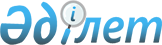 "2019-2021 жылдарға арналған Зайсан ауданының бюджеті туралы" Зайсан аудандық мәслихатының 2018 жылғы 21 желтоқсандағы № 33-1 шешіміне өзгерістер енгізу туралы
					
			Күшін жойған
			
			
		
					Шығыс Қазақстан облысы Зайсан аудандық мәслихатының 2019 жылғы 25 қыркүйектегі № 44-1 шешімі. Шығыс Қазақстан облысының Әділет департаментінде 2019 жылғы 7 қазанда № 6192 болып тіркелді. Күші жойылды - Шығыс Қазақстан облысы Зайсан аудандық мәслихатының 2020 жылғы 24 ақпандағы № 50-6/1 шешімімен.
      Ескерту. Күші жойылды - Шығыс Қазақстан облысы Зайсан аудандық мәслихатының 24.02.2020 № 50-6/1 шешімімен (алғашқы ресми жарияланған күнінен кейін күнтізбелік он күн өткен соң қолданысқа енгізіледі).

      ЗҚАИ-ның ескертпесі.

      Құжаттың мәтінінде түпнұсқаның пунктуациясы мен орфографиясы сақталған.
      Қазақстан Республикасының 2008 жылғы 4 желтоқсандағы Бюджет Кодексінің 106, 109-баптарына, Қазақстан Республикасының 2001 жылғы 23 қаңтардағы "Қазақстан Республикасындағы жергілікті мемлекеттік басқару және өзін-өзі басқару туралы" Заңының 6-бабының 1-тармағының 1) тармақшасына, Шығыс Қазақстан облыстық мәслихатының 2019 жылғы 10 қыркүйектегі № 33/346-IV "2019-2021 жылдарға арналған облыстық бюджет туралы" Шығыс Қазақстан облыстық мәслихатының 2018 жылғы 13 желтоқсандағы № 25/280-VI шешіміне өзгерістер енгізу туралы" (нормативтік құқықтық актілерді мемлекеттік тіркеу Тізілімінде 6166 нөмірімен тіркелген) шешіміне сәйкес Зайсан аудандық мәслихаты ШЕШІМ ҚАБЫЛДАДЫ:
      1. Зайсан аудандық мәслихатының 2018 жылғы 21 желтоқсандағы № 33-1 "2019-2021 жылдарға арналған Зайсан ауданының бюджеті туралы" (нормативтік құқықтық актілерді мемлекеттік тіркеу Тізілімінде 5-11-184 нөмірімен тіркелген, 2019 жылғы 9 ақпандағы "Достық" газетінде және 2019 жылғы 15 қаңтарда Қазақстан Республикасы нормативтік құқықтық актілерінің Эталондық бақылау банкінде электронды түрде жарияланған) шешіміне келесі өзгерістер енгізілсін:
      1-тармақ келесі редакцияда жазылсын:
      "1. 2019-2021 жылдарға арналған аудандық бюджет тиісінше 1, 2 және 3 қосымшаларға сәйкес, соның ішінде 2019 жылға мынадай көлемдерде бекітілсін:
      1) кірістер – 8097826,2 мың теңге, соның ішінде:
      салықтық түсімдер – 1321363 мың теңге;
      салықтық емес түсімдер – 40227,5 мың теңге;
      негізгі капиталды сатудан түсетін түсімдер – 35300 мың теңге;
      трансферттердің түсімдері – 6700935,7 мың теңге;
      2) шығындар – 8112508,5 мың теңге;
      3) таза бюджеттік кредиттеу – 35829 мың теңге, соның ішінде:
      бюджеттік кредиттер – 49238 мың теңге;
      бюджеттік кредиттерді өтеу – 13409 мың теңге;
      4) қаржы активтерімен жасалатын операциялар бойынша сальдо – 0 мың теңге;
      қаржы активтерін сатып алу – 0 мың теңге;
      мемлекеттің қаржы активтерін сатудан түсетін түсімдер – 0 мың теңге;
      5) бюджет тапшылығы (профициті) – - 50511,3 мың теңге;
      6) бюджет тапшылығын қаржыландыру (профицитті пайдалану) – 50511,3 мың теңге;
      қарыздар түсімі – 49238 мың теңге;
      қарыздарды өтеу – 13409 мың теңге;
      бюджет қаражатының пайдаланатын қалдықтары – 14682,3 мың теңге.";
      7-тармақ келесі редакцияда жазылсын:
      "7. 2019 жылға арналған аудандық бюджетте 5-қосымшаға сәйкес облыстық бюджеттен 852248,7 мың теңге сомасында трансферттер көзделгені ескерілсін.";
      8-тармақ келесі редакцияда жазылсын:
      "8. 2019 жылға арналған аудандық бюджетте 6-қосымшаға сәйкес республикалық бюджеттен 3046854 мың теңге сомасында трансферттер көзделгені ескерілсін.";
      аталған шешімінің 1, 5, 6, 8, 9–қосымшалары осы шешімнің 1, 2, 3, 4, 5–қосымшаларына сәйкес жаңа редакцияда жазылсын.
      2. Осы шешім 2019 жылғы 1 қаңтардан бастап қолданысқа енгізіледі. 2019 жылға арналған аудандық бюджет 2019 жылға облыстық бюджеттен берілген трансферттер 2019 жылға республикалық бюджеттен берілген трансферттер 2019 жылға аудандық маңызы бар қала, ауылдық округ әкімдерінің бюджеттеріне берілетін нысаналы трансферттер 2019 жылға аудандық маңызы бар қала, ауылдық округ әкімдерінің бюджеттік бағдарламалары 
					© 2012. Қазақстан Республикасы Әділет министрлігінің «Қазақстан Республикасының Заңнама және құқықтық ақпарат институты» ШЖҚ РМК
				
      Сессия төрағасы

М. Бошақов

      Аудандық мәслихат хатшысы

Д. Ыдырышев
Зайсан аудандық мәслихатының 
2019 жылғы 25 қыркүйектегі 
№ 44-1 шешіміне 
1 қосымшаЗайсан аудандық мәслихатының 
2018 жылғы 21 желтоқсандағы 
№ 33-1 шешіміне 
1-қосымша
Санаты
Санаты
Санаты
Санаты
Сома (мың теңге)
Сыныбы
Сыныбы
Сыныбы
Сома (мың теңге)
Iшкi сыныбы
Iшкi сыныбы
Сома (мың теңге)
Атауы
Сома (мың теңге)
I. КІРІСТЕР
8097826,2
1
Салықтық түсімдер
1321363
01
Табыс салығы
278107
2
Жеке табыс салығы
278107
03
Әлеуметтiк салық
258624
1
Әлеуметтік салық
258624
04
Меншiкке салынатын салықтар
741415
1
Мүлiкке салынатын салықтар
735316
3
Жер салығы
605
4
Көлiк құралдарына салынатын салық
2033
5
Бірыңғай жер салығы
3461
05
Тауарларға, жұмыстарға және қызметтерге салынатын iшкi салықтар
34367
2
Акциздер
3541
3
Табиғи және басқа ресурстарды пайдаланғаны үшiн түсетiн түсiмдер
9500
4
Кәсiпкерлiк және кәсiби қызметтi жүргiзгенi үшiн алынатын алымдар
21326
08
Заңдық маңызы бар әрекеттерді жасағаны және (немесе) оған уәкілеттігі бар мемлекеттік органдар немесе лауазымды адамдар құжаттар бергені үшін алынатын міндетті төлемдер
8850
1
Мемлекеттік баж
8850
2
Салықтық емес түсiмдер
40227,5
01
Мемлекеттік меншіктен түсетін кірістер
16997,5
5
Мемлекет меншігіндегі мүлікті жалға беруден түсетін кірістер
16847
7
Мемлекеттік бюджеттен берілген кредиттер бойынша сыйақылар
150,5
06
Басқа да салықтық емес түсiмдер
23230
1
Басқа да салықтық емес түсiмдер
23230
3
Негізгі капиталды сатудан түсетін түсімдер
35300
01
Мемлекеттік мекемелерге бекітілген мемлекеттік мүлікті сату
3500
1
Мемлекеттік мекемелерге бекітілген мемлекеттік мүлікті сату
3500
03
Жердi және материалдық емес активтердi сату
31800
1
Жерді сату
31800
4
Трансферттердің түсімдері
6700935,7
02
Мемлекеттік басқарудың жоғары тұрған органдарынан түсетін трансферттер
6700935,7
2
Облыстық бюджеттен түсетін трансферттер
6700935,7
Функционалдық топ
Функционалдық топ
Функционалдық топ
Функционалдық топ
Функционалдық топ
Сома (мың теңге)
Кіші функционалдық топ
Кіші функционалдық топ
Кіші функционалдық топ
Кіші функционалдық топ
Сома (мың теңге)
Бюджеттік бағдарлама әкiмшiсi
Бюджеттік бағдарлама әкiмшiсi
Бюджеттік бағдарлама әкiмшiсi
Сома (мың теңге)
Бағдарлама
Бағдарлама
Сома (мың теңге)
Атауы
Сома (мың теңге)
II.ШЫҒЫНДАР
8112508,5
1
Жалпы сипаттағы мемлекеттiк қызметтер 
455351,3
1
Мемлекеттiк басқарудың жалпы функцияларын орындайтын өкiлдi, атқарушы және басқа органдар
179857,2
112
Аудан (облыстық маңызы бар қала) мәслихатының аппараты
22815
001
Аудан (облыстық маңызы бар қала) мәслихатының қызметін қамтамасыз ету жөніндегі қызметтер
22503
003
Мемлекеттік органның күрделі шығыстары
312
122
Аудан (облыстық маңызы бар қала) әкiмінің аппараты
137861
001
Аудан (облыстық маңызы бар қала) әкімінің қызметін қамтамасыз ету жөніндегі қызметтер
133288
003
Мемлекеттік органның күрделі шығыстары
4573
123
Қаладағы аудан, аудандық маңызы бар қала, кент, ауыл, ауылдық округ әкімінің аппараты
19181,2
001
Қаладағы аудан, аудандық маңызы бар қала, кент, ауыл, ауылдық округ әкімінің қызметін қамтамасыз ету жөніндегі қызметтер
18981,2
022
Мемлекеттік органның күрделі шығыстары
200
2
Қаржылық қызмет
1953
459
Ауданның (облыстық маңызы бар қаланың) экономика және қаржы бөлімі
1953
003
Салық салу мақсатында мүлікті бағалауды жүргізу 
1080
010
Жекешелендіру, коммуналдық меншікті басқару, жекешелендіруден кейінгі қызмет және осыған байланысты дауларды реттеу 
873
9
Жалпы сипаттағы өзге де мемлекеттiк қызметтер
273541,1
454
Ауданның (облыстық маңызы бар қаланың) кәсіпкерлік және ауыл шаруашылығы бөлімі
23461
001
Жергілікті деңгейде кәсіпкерлікті және ауыл шаруашылығын дамыту саласындағы мемлекеттік саясатты іске асыру жөніндегі қызметтер
23361
007
Мемлекеттік органның күрделі шығыстары
100
458
Ауданның (облыстық маңызы бар қаланың) тұрғын үй-коммуналдық шаруашылығы, жолаушылар көлігі және автомобиль жолдары бөлімі
216891,1
001
Жергілікті деңгейде тұрғын үй-коммуналдық шаруашылығы, жолаушылар көлігі және автомобиль жолдары саласындағы мемлекеттік саясатты іске асыру жөніндегі қызметтер
45928,1
013
Мемлекеттік органның күрделі шығыстары
310
113
Жергілікті бюджеттерден берілетін ағымдағы нысаналы трансферттер
170653
459
Ауданның (облыстық маңызы бар қаланың) экономика және қаржы бөлімі
33189
001
Ауданның (облыстық маңызы бар қаланың) экономикалық саясаттын қалыптастыру мен дамыту, мемлекеттік жоспарлау, бюджеттік атқару және коммуналдық меншігін басқару саласындағы мемлекеттік саясатты іске асыру жөніндегі қызметтер
32989
015
Мемлекеттік органның күрделі шығыстары
200
2
Қорғаныс
12081
1
Әскери мұқтаждар
12081
122
Аудан (облыстық маңызы бар қала) әкімінің аппараты
12081
005
Жалпыға бірдей әскери міндетті атқару шеңберіндегі іс-шаралар
12081
3
Қоғамдық тәртіп, қауіпсіздік, құқықтық, сот, қылмыстық-атқару қызметі
11259,6
9
Қоғамдық тәртіп және қауіпсіздік саласындағы басқа да қызметтер
11259,6
458
Ауданның (облыстық маңызы бар қаланың) тұрғын үй-коммуналдық шаруашылығы, жолаушылар көлігі және автомобиль жолдары бөлімі
11259,6
021
Елдi мекендерде жол қозғалысы қауiпсiздiгін қамтамасыз ету
11259,6
4
Бiлiм беру
3228202
1
Мектепке дейiнгi тәрбие және оқыту
49011
464
Ауданның (облыстық маңызы бар қаланың) білім бөлімі
49011
040
Мектепке дейінгі білім беру ұйымдарында мемлекеттік білім беру тапсырысын іске асыруға
49011
2
Бастауыш, негізгі орта және жалпы орта білім беру
2958364
464
Ауданның (облыстық маңызы бар қаланың) білім бөлімі
2885361
003
Жалпы білім беру
2786414
006
Балаларға қосымша білім беру
98947
465
Ауданның (облыстық маңызы бар қаланың) дене шынықтыру және спорт бөлімі
66395
017
Балалар мен жасөспірімдерге спорт бойынша қосымша білім беру
66395
466
Ауданның (облыстық маңызы бар қаланың) сәулет, қала құрылысы және құрылыс бөлімі
6608
021
Бастауыш, негізгі орта және жалпы орта білім беру объектілерін салу және реконструкциялау
6608
9
Бiлiм беру саласындағы өзге де қызметтер
220827
464
Ауданның (облыстық маңызы бар қаланың) білім бөлімі
220827
001
Жергілікті деңгейде білім беру саласындағы мемлекеттік саясатты іске асыру жөніндегі қызметтер
12655
005
Ауданның (облыстык маңызы бар қаланың) мемлекеттік білім беру мекемелер үшін оқулықтар мен оқу-әдiстемелiк кешендерді сатып алу және жеткізу
82259
015
Жетім баланы (жетім балаларды) және ата-аналарының қамқорынсыз қалған баланы (балаларды) күтіп-ұстауға қамқоршыларға (қорғаншыларға) ай сайынғы ақшалай қаражат төлемі
19880
022
Жетім баланы (жетім балаларды) және ата-анасының қамқорлығынсыз қалған баланы (балаларды) асырап алғаны үшін Қазақстан азаматтарына біржолғы ақша қаражатын төлеуге арналған төлемдер
300
023
Әдістемелік жұмыс
45588
067
Ведомстволық бағыныстағы мемлекеттік мекемелер мен ұйымдардың күрделі шығыстары
54214
068
Халықтың компьютерлік сауаттылығын арттыруды қамтамасыз ету
481
113
Жергілікті бюджеттерден берілетін ағымдағы нысаналы трансферттер
5450
6
Әлеуметтiк көмек және әлеуметтiк қамсыздандыру
1120395,9
1
Әлеуметтiк қамсыздандыру
723585
451
Ауданның (облыстық маңызы бар қаланың) жұмыспен қамту және әлеуметтік бағдарламалар бөлімі
723585
005
Мемлекеттік атаулы әлеуметтік көмек 
723585
2
Әлеуметтiк көмек
365084,9
123
Қаладағы аудан, аудандық маңызы бар қала, кент, ауыл, ауылдық округ әкімінің аппараты
4802
003
Мұқтаж азаматтарға үйінде әлеуметтік көмек көрсету
4802
451
Ауданның (облыстық маңызы бар қаланың) жұмыспен қамту және әлеуметтік бағдарламалар бөлімі
360282
002
Жұмыспен қамту бағдарламасы
226721
004
Ауылдық жерлерде тұратын денсаулық сақтау, білім беру, әлеуметтік қамтамасыз ету, мәдениет, спорт және ветеринар мамандарына отын сатып алуға Қазақстан Республикасының заңнамасына сәйкес әлеуметтік көмек көрсету
15660
006
Тұрғын үйге көмек көрсету
2800
007
Жергілікті өкілетті органдардың шешімі бойынша мұқтаж азаматтардың жекелеген топтарына әлеуметтік көмек
41908,9
017
Оңалтудың жеке бағдарламасына сәйкес мұқтаж мүгедектердi мiндеттi гигиеналық құралдармен қамтамасыз ету, қозғалуға қиындығы бар бірінші топтағы мүгедектерге жеке көмекшінің және есту бойынша мүгедектерге қолмен көрсететiн тіл маманының қызметтерін ұсыну
40035
023
Жұмыспен қамту орталықтарының қызметін қамтамасыз ету
33158
9
Әлеуметтiк көмек және әлеуметтiк қамтамасыз ету салаларындағы өзге де қызметтер
31726
451
Ауданның (облыстық маңызы бар қаланың) жұмыспен қамту және әлеуметтік бағдарламалар бөлімі
31726
001
Жергілікті деңгейде халық үшін әлеуметтік бағдарламаларды жұмыспен қамтуды қамтамасыз етуді іске асыру саласындағы мемлекеттік саясатты іске асыру жөніндегі қызметтер
24933
011
Жәрдемақыларды және басқа да әлеуметтік төлемдерді есептеу, төлеу мен жеткізу бойынша қызметтерге ақы төлеу
6000
021
Мемлекеттік органның күрделі шығыстары
124
067
Ведомстволық бағыныстағы мемлекеттік мекемелер мен ұйымдардың күрделі шығыстары
669
7
Тұрғын үй-коммуналдық шаруашылық
1573789,2
1
Тұрғын үй шаруашылығы
391276
464
Ауданның (облыстық маңызы бар қаланың) білім бөлімі
41033
026
Нәтижелі жұмыспен қамтуды және жаппай кәсіпкерлікті дамытудың 2017 – 2021 жылдарға арналған "Еңбек" мемлекеттік бағдарламасы шеңберінде қалалардың және ауылдық елді мекендердің объектілерін жөндеу
41033
458
Ауданның (облыстық маңызы бар қаланың) тұрғын үй-коммуналдық шаруашылығы, жолаушылар көлігі және автомобиль жолдары бөлімі
16930
003
Мемлекеттік тұрғын үй қорын сақтауды ұйымдастыру
10930
004
Азаматтардың жекелеген санаттарын тұрғын үймен қамтамасыз ету
6000
466
Ауданның (облыстық маңызы бар қаланың) сәулет, қала құрылысы және құрылыс бөлімі
333313
003
Коммуналдық тұрғын үй қорының тұрғын үйін жобалау және (немесе) салу, реконструкциялау
305916,8
004
Инженерлік-коммуникациялық инфрақұрылымды жобалау, дамыту және (немесе) жайластыру
27396,2
2
Коммуналдық шаруашылық
1180713,2
458
Ауданның (облыстық маңызы бар қаланың) тұрғын үй-коммуналдық шаруашылығы, жолаушылар көлігі және автомобиль жолдары бөлімі
208939
012
Сумен жабдықтау және су бұру жүйесінің жұмыс істеуі
93939
027
Ауданның (облыстық маңызы бар қаланың) коммуналдық меншігіндегі газ жүйелерін пайдалануды ұйымдастыру
115000
466
Ауданның (облыстық маңызы бар қаланың) сәулет, қала құрылысы және құрылыс бөлімі
971774,2
006
Сумен жабдықтау және су бұру жүйесінің жұмыс істеуі
960654
058
Ауылдық елді мекендердегі сумен жабдықтау және су бұру жүйелерін дамыту
11120,2
3
Елді-мекендерді көркейту
1800
123
Қаладағы аудан, аудандық маңызы бар қала, кент, ауыл, ауылдық округ әкімінің аппараты
800
008
Елді мекендердегі көшелерді жарықтандыру
800
458
Ауданның (облыстық маңызы бар қаланың) тұрғын үй-коммуналдық шаруашылығы, жолаушылар көлігі және автомобиль жолдары бөлімі
1000
016
Елдi мекендердiң санитариясын қамтамасыз ету
1000
8
Мәдениет, спорт, туризм және ақпараттық кеңістiк
379269,4
 1
Мәдениет саласындағы қызмет
160644,4
478 
Ауданның (облыстық маңызы бар қаланың) ішкі саясат, мәдениет және тілдерді дамыту бөлімі
155044,4
009
Мәдени-демалыс жұмысын қолдау
155044,4
 466
Ауданның (облыстық маңызы бар қаланың) сәулет, қала құрылысы және құрылыс бөлімі
5600
011
Мәдениет объектілерін дамыту
5600
2
Спорт 
127796
465 
Ауданның (облыстық маңызы бар қаланың) дене шынықтыру және спорт бөлімі
127796
001 
Жергілікті деңгейде дене шынықтыру және спорт саласындағы мемлекеттік саясатты іске асыру жөніндегі қызметтер
7425
004
Мемлекеттік органның күрделі шығыстары
100
005
Ұлттық және бұқаралық спорт түрлерін дамыту
90427
006
Аудандық (облыстық маңызы бар қалалық) деңгейде спорттық жарыстар өткiзу
6000
007
Әртүрлi спорт түрлерi бойынша аудан (облыстық маңызы бар қала) құрама командаларының мүшелерiн дайындау және олардың облыстық спорт жарыстарына қатысуы
15000
032
Ведомстволық бағыныстағы мемлекеттік мекемелер мен ұйымдардың күрделі шығыстары
8844
 3
Ақпараттық кеңiстiк
33532
478
Ауданның (облыстық маңызы бар қаланың) ішкі саясат, мәдениет және тілдерді дамыту бөлімі
33532
005
Мемлекеттік ақпараттық саясат жүргізу жөніндегі қызметтер
10000
007
Аудандық (қалалық) кiтапханалардың жұмыс iстеуi
23332
008
Мемлекеттік тілді және Қазақстан халқының басқа да тілдерін дамыту
200
9
Мәдениет, спорт, туризм және ақпараттық кеңістікті ұйымдастыру жөніндегі өзге де қызметтер
57297
478
Ауданның (облыстық маңызы бар қаланың) ішкі саясат, мәдениет және тілдерді дамыту бөлімі
57297
001
Ақпаратты, мемлекеттілікті нығайту және азаматтардың әлеуметтік сенімділігін қалыптастыру саласында жергілікті деңгейде мемлекеттік саясатты іске асыру жөніндегі қызметтер
32202,5
003
Мемлекеттік органның күрделі шығыстары
168,5
004
Жастар саясаты саласында іс-шараларды іске асыру
11256
032
Ведомстволық бағыныстағы мемлекеттік мекемелер мен ұйымдардың күрделі шығыстары
13670
9
Отын-энергетика кешенi және жер қойнауын пайдалану
200000
9
Отын-энергетика кешені және жер қойнауын пайдалану саласындағы өзге де қызметтер
200000
466
Ауданның (облыстық маңызы бар қаланың) сәулет, қала құрылысы және құрылыс бөлімі
200000
036
Газ тасымалдау жүйесін дамыту
200000
10
Ауыл, су, орман, балық шаруашылығы, ерекше қорғалатын табиғи аумақтар, қоршаған ортаны және жануарлар дүниесін қорғау, жер қатынастары
182030
1
Ауыл шаруашылығы
151405
473
Ауданның (облыстық маңызы бар қаланың) ветеринария бөлімі
151405
001
Жергілікті деңгейде ветеринария саласындағы мемлекеттік саясатты іске асыру жөніндегі қызметтер
34649
003
Мемлекеттік органның күрделі шығыстары
484
007
Қаңғыбас иттер мен мысықтарды аулауды және жоюды ұйымдастыру
2000
008
Алып қойылатын және жойылатын ауру жануарлардың, жануарлардан алынатын өнімдер мен шикізаттың құнын иелеріне өтеу
11307
009
Жануарлардың энзоотиялық аурулары бойынша ветеринариялық іс-шараларды жүргізу
644
010
Ауыл шаруашылығы жануарларын сәйкестендіру жөніндегі іс-шараларды өткізу
1629
011
Эпизоотияға қарсы іс-шаралар жүргізу
100692
6
Жер қатынастары
22203
463
Ауданның (облыстық маңызы бар қаланың) жер қатынастары бөлімі
22203
001
Аудан (облыстық маңызы бар қала) аумағында жер қатынастарын реттеу саласындағы мемлекеттік саясатты іске асыру жөніндегі қызметтер
16370
006
Аудандардың, облыстық маңызы бар, аудандық маңызы бар қалалардың, кенттердiң, ауылдардың, ауылдық округтердiң шекарасын белгiлеу кезiнде жүргiзiлетiн жерге орналастыру
5488
007
Мемлекеттік органның күрделі шығыстары
345
9
Ауыл, су, орман, балық шаруашылығы, қоршаған ортаны қорғау және жер қатынастары саласындағы басқа да қызметтер
8422
459
Ауданның (облыстық маңызы бар қаланың) экономика және қаржы бөлімі
8422
099
Мамандарға әлеуметтік қолдау көрсету жөніндегі шараларды іске асыру
8422
11
Өнеркәсіп, сәулет, қала құрылысы және құрылыс қызметі
15978,9
2
Сәулет, қала құрылысы және құрылыс қызметі
15978,9
466
Ауданның (облыстық маңызы бар қаланың) сәулет, қала құрылысы және құрылыс бөлімі
15978,9
001
Құрылыс, облыс қалаларының, аудандарының және елді мекендерінің сәулеттік бейнесін жақсарту саласындағы мемлекеттік саясатты іске асыру және ауданның (облыстық маңызы бар қаланың) аумағын оңтайла және тиімді қала құрылыстық игеруді қамтамасыз ету жөніндегі қызметтер
13888,9
013
Аудан аумағында қала құрылысын дамытудың кешенді схемаларын, аудандық (облыстық) маңызы бар қалалардың, кенттердің және өзге де ауылдық елді мекендердің бас жоспарларын әзірлеу
2000
015
Мемлекеттік органның күрделі шығыстары
90
12
Көлiк және коммуникация
137837
1
Автомобиль көлiгi
90787
123
Қаладағы аудан, аудандық маңызы бар қала, кент, ауыл, ауылдық округ әкімінің аппараты
250
013
Аудандық маңызы бар қалаларда, кенттерде, ауылдарда, ауылдық округтерде автомобиль жолдарының жұмыс істеуін қамтамасыз ету
250
458
Ауданның (облыстық маңызы бар қаланың) тұрғын үй-коммуналдық шаруашылығы, жолаушылар көлігі және автомобиль жолдары бөлімі
90537
022
Көлік инфрақұрылымын дамыту
100
023
Автомобиль жолдарының жұмыс істеуін қамтамасыз ету
26280
045
Аудандық маңызы бар автомобиль жолдарын және елді-мекендердің көшелерін күрделі және орташа жөндеу
64157
9
Көлік және коммуникациялар саласындағы өзге де қызметтер
47050
458
Ауданның (облыстық маңызы бар қаланың) тұрғын үй-коммуналдық шаруашылығы, жолаушылар көлігі және автомобиль жолдары бөлімі
47050
024
Кентiшiлiк (қалаiшiлiк), қала маңындағы және ауданiшiлiк қоғамдық жолаушылар тасымалдарын ұйымдастыру
47050
13
Басқалар
276206,8
3
Кәсiпкерлiк қызметтi қолдау және бәсекелестікті қорғау
5000
466
Ауданның (облыстық маңызы бар қаланың) сәулет, қала құрылысы және құрылыс бөлімі
5000
026
"Бизнестің жол картасы-2020" бизнесті қолдау мен дамытудың мемлекеттік бағдарламасы шеңберінде индустриялық инфрақұрылымды дамыту
5000
9
Басқалар
271206,8
123
Қаладағы аудан, аудандық маңызы бар қала, кент, ауыл, ауылдық округ әкімінің аппараты
4534,8
040
Өңірлерді дамытудың 2020 жылға дейінгі бағдарламасы шеңберінде өңірлерді экономикалық дамытуға жәрдемдесу бойынша шараларды іске асыру
4534,8
459
Ауданның (облыстық маңызы бар қаланың) экономика және қаржы бөлімі
102430
012
Ауданның (облыстық маңызы бар қаланың) жергілікті атқарушы органының резерві 
27935
026
Аудандық маңызы бар қала, ауыл, кент, ауылдық округ бюджеттеріне азаматтық қызметшілердің жекелеген санаттарының, мемлекеттік бюджет қаражаты есебінен ұсталатын ұйымдар қызметкерлерінің, қазыналық кәсіпорындар қызметкерлерінің жалақысын көтеруге берілетін ағымдағы нысаналы трансферттер
64234
066
Аудандық маңызы бар қала, ауыл, кент, ауылдық округ бюджеттеріне мемлекеттік әкімшілік қызметшілердің жекелеген санаттарының жалақысын көтеруге берілетін ағымдағы нысаналы трансферттер
10261
464
Ауданның (облыстық маңызы бар қаланың) білім бөлімі
25114
041
Өңірлерді дамытудың 2020 жылға дейінгі бағдарламасы шеңберінде өңірлерді экономикалық дамытуға жәрдемдесу бойынша шараларды іске асыру
6272
096
Мемлекеттік-жекешелік әріптестік жобалар бойынша мемлекеттік міндеттемелерді орындау
18842
466
Ауданның (облыстық маңызы бар қаланың) сәулет, қала құрылысы және құрылыс бөлімі
139128
085
Моноқалаларда бюджеттік инвестициялық жобаларды іске асыру
139128
14
Борышқа қызмет көрсету
150,5
1
Борышқа қызмет көрсету
150,5
459
Ауданның (облыстық маңызы бар қаланың) экономика және қаржы бөлімі
150,5
021
Жергілікті атқарушы органдардың облыстық бюджеттен қарыздар бойынша сыйақылар мен өзге де төлемдерді төлеу бойынша борышына қызмет көрсету
150,5
15
Трансферттер
519956,9
1
Трансферттер
519956,9
459
Ауданның (облыстық маңызы бар қаланың) экономика және қаржы бөлімі
519956,9
006
Нысаналы пайдаланылмаған (толық пайдаланылмаған) трансферттерді қайтару
127,9
024
Заңнаманы өзгертуге байланысты жоғары тұрған бюджеттің шығындарын өтеуге төменгі тұрған бюджеттен ағымдағы нысаналы трансферттер
153966
038
Субвенциялар
363412
051
Жергілікті өзін-өзі басқару органдарына берілетін трансферттер
2451
III.ТАЗА БЮДЖЕТТІК КРЕДИТТЕУ
35829
Бюджеттік кредиттер
49238
10
Ауыл, су, орман, балық шаруашылығы, ерекше қорғалатын табиғи аумақтар, қоршаған ортаны және жануарлар дүниесін қорғау, жер қатынастары
49238
9
Ауыл, су, орман, балық шаруашылығы, қоршаған ортаны қорғау және жер қатынастары саласындағы басқа да қызметтер
49238
459
Ауданның (облыстық маңызы бар қаланың) экономика және қаржы бөлімі
49238
018
Мамандарды әлеуметтік қолдау шараларын іске асыру үшін бюджеттік кредиттер
49238
5
Бюджеттік кредиттерді өтеу
13409
01
Бюджеттік кредиттерді өтеу
13409
1
Мемлекеттік бюджеттен берілген бюджеттік кредиттерді өтеу
13409
IV. ҚАРЖЫ АКТИВТЕРІМЕН ЖАСАЛАТЫН ОПЕРАЦИЯЛАР БОЙЫНША САЛЬДО
0
Қаржы активтерін сатып алу
0
Мемлекеттің қаржы активтерін сатудан түсетін түсімдер
0
V.БЮДЖЕТ ТАПШЫЛЫҒЫ (ПРОФИЦИТ)
-50511,3
VI.БЮДЖЕТ ТАПШЫЛЫҒЫН ҚАРЖЫЛАНДЫРУ (ПРОФИЦИТТІ ПАЙДАЛАНУ)
50511,3
7
Қарыздар түсімі
49238
01
Мемлекеттік ішкі қарыздар
49238
2
Қарыз алу келісім-шарттары
49238
16
Қарыздарды өтеу
13409
1
Қарыздарды өтеу
13409
459
Ауданның (облыстық маңызы бар қаланың) экономика және қаржы бөлімі
13409
005
Жергілікті атқарушы органның жоғары тұрған бюджет алдындағы борышын өтеу
13409
8
Бюджет қаражаттарының пайдаланылатын қалдықтары
14682,3
01
Бюджет қаражаты қалдықтары
14682,3
1
Бюджет қаражатының бос қалдықтары
14682,3Зайсан аудандық мәслихатының 
2019 жылғы 25 қыркүйектегі 
№ 44-1 шешіміне 
2 - қосымшаЗайсан аудандық мәслихатының 
2018 жылғы 21 желтоқсандағы 
№ 33-1 шешіміне 
5- қосымша
    р/с
Атауы
Шығыстар сомасы (мың теңге)
1
Мұқтаж азаматтардың жекелеген топтарына әлеуметтік көмек
29401,4
2
Мемлекеттік атаулы әлеуметтік көмек төлемі
76846
3
Көпбалалы отбасыларға әлеуметтік көмек
10500,5
4
Ветеринария саласына облыстық бюджеттен аудан бюджеттеріне нысаналы трансферттер
11951
5
Нәтижелі жұмыспен қамтуды және жаппай кәсіпкерлікті дамыту бағдарламасы шеңберінде іс шараларды іске асыру
30957
6
Білім беру саласына облыстық бюджеттен аудан бюджеттеріне нысаналы трансферттер
232712
7
Облыстық бюджеттен аудан бюджеттеріне нысаналы трансферттер
261271
8
Сумен жабдықтау және су бұру жүйесін дамыту
127964
9
"Бизнестің жол картасы-2020" бизнесті қолдау мен дамытудың мемлекеттік бағдарламасы шеңберінде индустриялық инфрақұрылымды дамыту
5000
10
Коммуналдық тұрғын үй қорының тұрғын үйін жобалау және (немесе) салу, реконструкциялау
19581,8
11
Нәтижелі жұмыспен қамтуды және жаппай кәсіпкерлікті дамытудың 2017 – 2021 жылдарға арналған "Еңбек" мемлекеттік бағдарламасы шеңберінде қалалардың және ауылдық елді мекендердің объектілерін жөндеу
34850
Моноқалаларда бюджеттік инвестициялық жобаларды іске асыру
11214
Барлығы
852248,7Зайсан аудандық мәслихатының 
2019 жылғы 25 қыркүйектегі 
№ 44-1 шешіміне 
3 - қосымшаЗайсан аудандық мәслихатының 
2018 жылғы 21 желтоқсандағы 
№ 33-1 шешіміне 
6- қосымша
    р/с
Атауы
Шығыстар сомасы (мың теңге)
1
Нәтижелі жұмыспен қамтуды және жаппай кәсіпкерлікті дамыту бағдарламасы шеңберінде еңбек нарығын дамыту
157129
2
Қазақстан Республикасында мүгедектердің құқықтарын қамтамасыз ету және өмір сүру сапасын жақсарту 
20463
3
Бастауыш, негізгі және жалпы орта мектептердің мұғалімдерінің және педагог-психологтарының еңбекақыларын арттыру
293085
4
Сумен жабдықтау және су бұру жүйесін дамыту
832690
5
Мемлекеттік атаулы әлеуметтік көмек төлемі
598739
6
Халықты жұмыспен қамту орталықтарына әлеуметтік жұмыс жөніндегі консультанттар мен ассистенттерді енгізу
12975
7
Коммуналдық тұрғын үй қорының тұрғын үйін жобалау және (немесе) салу, реконструкциялау
264079
8
Азаматтық қызметшілердің жекелеген санаттарының, мемлекеттік бюджет қаражаты есебінен ұсталатын ұйымдар қызметкерлерінің, қазыналық кәсіпорындар қызметкерлерінің жалақысын көтеру 
494206
9
Аз еңбекақы алатын қызметкерлердің еңбекақыларын арттырудан салық жүктемелерінің төмендеуіне байланысты шығыстарды өтеуге
18485
10
Газ тасымалдау жүйесін дамыту
200000
11
Аудандық маңызы бар қала, ауыл, кент, ауылдық округ бюджеттеріне мемлекеттік әкімшілік қызметшілердің жекелеген санаттарының жалақысын көтеру 
27089
12
Моноқалаларда бюджеттік инвестициялық жобаларды іске асыру
127914
Жиыны
3046854Зайсан аудандық мәслихатының 
2019 жылғы 25 қыркүйектегі 
№ 44-1 шешіміне 
4-қосымшаЗайсан аудандық мәслихатының 
2018 жылғы 21 желтоқсандағы 
№ 33-1 шешіміне 
8-қосымша
Аудандық маңызы бар қала, ауылдық округ әкімдерінің бюджеттерінің атауы
Сомасы (мың теңге)
Зайсан қаласының бюджеті
129157
Айнабұлақ ауылдық округі бюджеті
18916
Дайыр ауылдық округі бюджеті
19740
Қарабұлақ ауылдық округі бюджеті
13043
Қаратал ауылдық округі бюджеті
23732
Кеңсай ауылдық округі бюджеті
12986
Сарытерек ауылдық округі бюджеті
19641
Шілікті ауылдық округі бюджеті
13383
Жиыны
250598Зайсан аудандық мәслихатының 
2019 жылғы 25 қыркүйектегі 
№ 44-1 шешіміне 
5-қосымшаЗайсан аудандық мәслихатының 
2018 жылғы 21 желтоқсандағы 
№ 33-1 шешіміне 
9- қосымшамың теңге
Ауылдық округ әкімінің атауы
Қаладағы аудан, аудандық маңызы бар қала, кент, ауыл, ауылдық округ әкімінің қызметін қамтамасыз ету жөніндегі қызметтер
Елді мекендердегі көшелерді жарықтандыру
Аудандық маңызы бар қалаларда, кенттерде, ауылдарда, ауылдық округтерде автомобиль жолдарының жұмыс істеуін қамтамасыз ету
Мемлекеттік органның күрделі шығыстары
Мұқтаж азаматтарға үйінде әлеуметтік көмек көрсету
"Өңірлерді дамыту" Бағдарламасы шеңберінде өңірлерді экономикалық дамытуға жәрдемдесу бойынша шараларды іске асыру
Біржан ауылдық округ әкімі
18981,2
800
250
200
4802
4534,8
Жиыны
18981,2
800
250
200
4802
4534,8